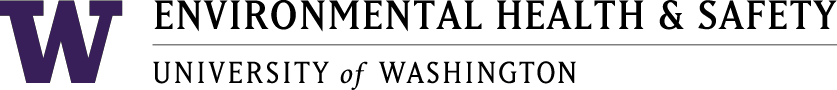 Health and Safety Committee 10
Meeting MinutesDecember 21, 2020	1:00 pm – 2:00 pmOcean Sciences Building 203 *X=Present at meeting Meeting notes recorded by JM. AgendaCall to order Approval of minutesOARS Reports – NovemberU-Wide Report and Open discussionAdjourn1. Call to Order: Meeting called to order at 1:02 pm2. Approval of Minutes: Revised and approved November minutes 3. OARS Reports 08-021 – R/V Carson sitting on bottom, then moved to bottom at low tide – open09-054 – smashed finger while opening gate - open4. U-Wide Report and DiscussionU-Wide ReportEH&S fiscal year 2020 annual report can be found on the EH&S website EH&S “What’s New” page on EH&S website There has been concern about new parking feesUptick in OARS reports about suspicious packages Contact UWPD Med Center: general issues are down, but COVID-19 issues are replacing them Union report: concern about number of employees testing positive Emergency management – will be discussing inclement weather procedures for UW New EH&S report tool – updated to allow the user to filter by Org code and managerDiscussionDB: more concerns about the lack of social distancing and people not wearing masks A guidance document is coming out soon regarding space requirementsSH: Tent City 3 has moved into W35 parking lot this past weekend Units around W35 should be aware of this Expect occupants to be at W35 for Winter Quarter Contact Stephanie or Fred Averick for any broader issues DW: Engineering department is interested in the safety suggestion box SH: 14-day vs 10-day quarantine period – EH&S is still updating the guidelines5. Adjourn: Meeting adjourned at 1:34pm